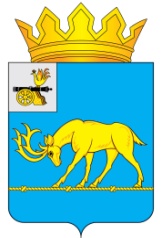 АДМИНИСТРАЦИЯ МУНИЦИПАЛЬНОГО ОБРАЗОВАНИЯ«ТЕМКИНСКИЙ РАЙОН» СМОЛЕНСКОЙ ОБЛАСТИПОСТАНОВЛЕНИЕот   01.12.2022  №  433                                                                                                  с. ТемкиноВ соответствии с Федеральным законом от 27 июля 2010 г. № 210-ФЗ «Об организации предоставления государственных и муниципальных услуг», Администрация муниципального образования «Темкинский район» Смоленской области  п о с т а н о в л я е т:	1. Утвердить  прилагаемый Административный регламент муниципальной услуги  «Предоставление информации об объектах учета, содержащейся в реестре муниципального имущества».4. Контроль за исполнением настоящего постановления возложить на заместителя Главы муниципального образования «Темкинский район» Смоленской области Мельниченко Т.Г. Глава муниципального образования  «Темкинский район» Смоленской области                                                                С.А. Гуляев                                                                                   УТВЕРЖДЕНАДМИНИСТРАТИВНЫЙ РЕГЛАМЕНТМУНИЦИПАЛЬНОЙ УСЛУГИ «ПРЕДОСТАВЛЕНИЕ ИНФОРМАЦИИ ОБ ОБЪЕКТАХ УЧЕТА, СОДЕРЖАЩЕЙСЯ В РЕЕСТРЕ МУНИЦИПАЛЬНОГО ИМУЩЕСТВА»Общие положенияПредмет регулирования Административного регламента1. Настоящий Административный регламент устанавливает порядок и стандарт предоставления муниципальной услуги «Предоставление информации об объектах учета, содержащейся в реестре муниципального имущества» (далее – Услуга).2. В рамках Услуги может быть предоставлена информация в отношении:- находящегося в муниципальной собственности недвижимого имущества (здание, строение, сооружение или объект незавершенного строительства, земельный участок, жилое, нежилое помещение или иной прочно связанный с землей объект, перемещение которого без соразмерного ущерба его назначению невозможно, либо иное имущество, отнесенное законом к недвижимости;- находящегося в муниципальной собственности движимого имущества, акций, долей (вкладов) в уставном (складочном) капитале хозяйственного общества или товарищества либо иное имущество, не относящееся к недвижимым и движимым вещам, стоимость которого превышает размер, установленный решениями представительных органов соответствующих муниципальных образований, а также особо ценного движимого имущества, закрепленного за автономными и бюджетными государственными или муниципальными учреждениями и определенное в соответствии с Федеральным законом от 03.11.2006 № 174-ФЗ «Об автономных учреждениях»;- муниципальных унитарных предприятий, муниципальных учреждений, хозяйственных обществ, товариществ, акции, доли (вклады) в уставном (складочном) капитале которых принадлежат муниципальным образованиям, иных юридических лиц, учредителем (участником) которых является муниципальное образование.Круг заявителей3. Услуга предоставляется любым заинтересованным лицам, в том числе физическим лицам, индивидуальным предпринимателям, юридическим лицам (далее – заявитель), а также их представителям.Требование предоставления заявителю муниципальной услуги в соответствии с вариантом предоставления муниципальной  услуги, соответствующим признакам заявителя, определенным в результате анкетирования, проводимого органом, предоставляющим услугу (далее – профилирование), а также результата, за предоставлением которого обратился заявитель4. Услуга, оказывается по единому сценарию для всех заявителей в зависимости от выбора вида объекта, в отношении которого запрашивается выписка из реестра.5. Признаки заявителя (представителя заявителя) определяются путем профилирования, осуществляемого в соответствии с настоящим Административным регламентом.6. Информация о порядке предоставления Услуги размещается:- в федеральной государственной информационной системе «Единый портал государственных и муниципальных услуг (функций)» (https://www.gosuslugi.ru/) (далее – Единый портал, ЕПГУ);- на официальном сайте Уполномоченного органа (https://temkino.admin-smolensk.ru).II. Стандарт предоставления государственной (муниципальной) услуги Наименование государственной (муниципальной) услуги7. Полное наименование Услуги: «Предоставление информации об объектах учета, содержащейся в реестре муниципального имущества». Краткое наименование Услуги на ЕПГУ: «Выдача выписок из реестра муниципального имущества».Наименование органа, предоставляющего Услугу8. Услуга предоставляется Уполномоченным органом - Администрацией муниципального образования «Темкинский район» Смоленской области через структурное подразделение Администрации - отдел экономики, имущественных и земельных отношений (далее – Уполномоченный орган).Сведения об Уполномоченном органе:- место нахождения: Российская Федерация, Смоленская область, с. Темкино, ул. Советская, д. 27;- почтовый адрес (для направления документов и письменных обращений): 215350, Российская Федерация, Смоленская область, с. Темкино, ул. Советская,      д. 27;- контактные телефоны: 8(48136) 2-18-62.- сайт в информационно-телекоммуникационной сети «Интернет»: (https://temkino.admin-smolensk.ru); - электронный адрес: temkino@admin-smolensk.ru; - график (режим) работы: с понедельника по пятницу: 9.00 - 17.15 (перерыв с 13.00 до 14.00), суббота и воскресенье - выходной день;- прием посетителей: в соответствии с графиком (режимом) работы.9. Предоставление Услуги в Многофункциональном центре (далее – МФЦ) осуществляется при наличии соглашения с таким МФЦ.Сведения о многофункциональном центре:- место нахождения: Смоленская область,  Темкинский район, с.Темкино, ул. Ефремова, д. 5б;- почтовый адрес (для направления документов и письменных обращений): 215350, Смоленская область,  Темкинский район, с.Темкино, ул. Ефремова, д. 5б;- контактный телефон: 8 (48136) 2-10-37;- сайт в информационно-телекоммуникационной сети «Интернет»: http://мфц67.рф/;- электронный адрес:  mfc_temkino @admin-smolensk.ru;- график (режим) работы: понедельник – пятница с 9:00 до 18:00, суббота и воскресенье - выходной день;- прием посетителей: в соответствии с графиком (режимом) работы.МФЦ, в которых организуется предоставление Услуги, не могут принимать решение об отказе в приеме запроса и документов и (или) информации, необходимых для ее предоставления.Результат предоставления Услуги10. При обращении заявителя (представителя заявителя) за выдачей выписки из реестра муниципального имущества результатами предоставления Услуги являются:а) решение о предоставлении выписки с приложением самой выписки из реестра муниципального имущества (электронный документ, подписанный усиленной квалифицированной электронной подписью, электронный документ, распечатанный на бумажном носителе, заверенный подписью и печатью МФЦ (опционально), документ на бумажном носителе).Форма решения о предоставлении выписки из реестра муниципального имущества приведена в приложении № 1 к настоящему Административному регламенту;б) уведомление об отсутствии в реестре муниципального имущества запрашиваемых сведений (электронный документ, подписанный усиленной квалифицированной электронной подписью, электронный документ, распечатанный на бумажном носителе, заверенный подписью и печатью МФЦ (опционально), документ на бумажном носителе).Форма уведомления об отсутствии в реестре муниципального имущества запрашиваемых сведений приведена в приложении № 2 к настоящему Административному регламенту;в) решение об отказе в выдаче выписки из реестра муниципального имущества (электронный документ, подписанный усиленной квалифицированной электронной подписью, электронный документ, распечатанный на бумажном носителе, заверенный подписью и печатью МФЦ (опционально), документ на бумажном носителе).Форма  решения  об  отказе  в  выдаче  выписки  из реестра муниципального имущества приведена в приложении № 3 к настоящему Административному регламенту.Формирование реестровой записи в качестве результата предоставления Услуги не предусмотрено.11. Результат предоставления Услуги в зависимости от выбора заявителя может быть получен в Уполномоченном органе, посредством ЕПГУ, в МФЦ.Срок предоставления Услуги12. Максимальный срок предоставления Услуги составляет 5 рабочих дней.Правовые основания для предоставления Услуги13. Перечень нормативных правовых актов, регулирующих предоставление Услуги, информация о порядке досудебного (внесудебного) обжалования решений и действий (бездействия) Уполномоченного органа, а также его должностных лиц размещаются на официальном сайте Уполномоченного органа в информационно- телекоммуникационной сети «Интернет» (https://temkino.admin-smolensk.ru) (далее – сеть «Интернет»), а также на Едином портале (https://www.gosuslugi.ru/).Исчерпывающий перечень документов, необходимых для предоставления Услуги14. Исчерпывающий перечень документов, необходимых в соответствии с законодательными или иными нормативными правовыми актами для предоставления Услуги, которые заявитель должен представить самостоятельно:14.1. Запрос о предоставлении муниципальной услуги по форме, согласно приложению № 4 к настоящему Административному регламенту.Требования, предъявляемые к документу при подаче – оригинал.В случае направления запроса посредством ЕПГУ формирование запроса осуществляется посредством заполнения интерактивной формы на ЕПГУ без необходимости дополнительной подачи заявления в какой-либо иной форме. Ручное заполнение сведений в интерактивной форме услуги допускается только в случае невозможности получения указанных сведений из цифрового профиля посредством СМЭВ или витрин данных.В запросе также указывается один из следующих способов направления результата предоставления муниципальной услуги:- в форме электронного документа в личном кабинете на ЕПГУ;- на бумажном носителе в виде распечатанного экземпляра электронного документа в Уполномоченном органе, МФЦ.14.2. Документ, удостоверяющий личность заявителя, представителя.Требования, предъявляемые к документу при подаче – оригинал. В случае направления   заявления   посредством   ЕПГУ   сведения   из   документа, удостоверяющего   личность   заявителя,  представителя   формируются   при подтверждении учетной записи в Единой системе идентификации и аутентификации из состава соответствующих данных указанной учетной записи и могут быть проверены путем направления запроса с использованием единой системы межведомственного электронного взаимодействия.     Ручное заполнение сведений в интерактивной форме услуги допускается только в случае невозможности получения указанных сведений из цифрового профиля посредством СМЭВ или витрин данных. Обеспечивается автозаполнение форм из профиля гражданина ЕСИА, цифрового профиля.14.3. Документ, подтверждающий полномочия представителя действовать от имени заявителя – в случае, если запрос подается представителем.Требования, предъявляемые к документу:- при подаче в Уполномоченный орган, многофункциональный центр – оригинал;- с использованием ЕПГУ – заверен усиленной квалифицированной электронной подписью нотариуса в соответствии с требованиями к формату изготовленного нотариусом электронного документа / посредством представления подтверждающего документа в Уполномоченный орган в течение 5 рабочих дней после отправки заявления. Ручное заполнение сведений в интерактивной форме услуги допускается только в случае невозможности получения указанных сведений из цифрового профиля посредством СМЭВ или витрин данных. Обеспечивается автозаполнение форм из профиля гражданина ЕСИА, цифрового профиля.15. Перечень документов и сведений, получаемых в рамках межведомственного информационного взаимодействия, которые заявитель вправе предоставить по собственной инициативе:а) сведения из Единого государственного реестра юридических лиц;б) сведения из Единого государственного реестра индивидуальных предпринимателей.15.1. Межведомственные запросы формируются автоматически.16. Предоставление заявителем документов, предусмотренных в настоящем подразделе, а также заявления (запроса) о предоставлении Услуги в соответствии с формой, предусмотренной в приложении № 4 к настоящему Административному регламенту, осуществляется в МФЦ, путем направления почтового отправления, посредством Единого портала.Исчерпывающий перечень оснований для отказав приеме документов, необходимых для предоставления Услуги17. Исчерпывающий перечень оснований для отказа в приеме документов, необходимых для предоставления Услуги:17.1. Представленные документы утратили силу на момент обращения за Услугой (документ, удостоверяющий личность; документ, удостоверяющий полномочия представителя Заявителя, в случае обращения за предоставлением услуги указанным лицом).17.2. Подача заявления о предоставлении Услуги и документов, необходимых для  предоставления  услуги, в  электронной  форме с нарушением установленных требований.17.3. Представленные в электронной форме документы содержат повреждения, наличие которых не позволяет в полном объеме использовать информацию и сведения, содержащиеся в документах для предоставления услуги.18. Решение об отказе в приеме документов, необходимых для предоставления муниципальной услуги, по форме, приведенной в приложении № 5 к настоящему Административному регламенту, направляется в личный кабинет Заявителя на ЕПГУ не позднее первого рабочего дня, следующего за днем подачи заявления.19. Отказ в приеме документов, необходимых для предоставления муниципальной услуги, не препятствует повторному обращению Заявителя за предоставлением муниципальной услуги.Исчерпывающий перечень оснований для приостановления или отказа в предоставлении Услуги20. Оснований для приостановления предоставления муниципальной услуги законодательством Российской Федерации не предусмотрено.21. Противоречие документов или сведений, полученных с использованием межведомственного информационного взаимодействия, представленным заявителем (представителем заявителя) документам или сведениям.Размер платы, взимаемой с заявителя (представителя заявителя) при предоставлении Услуги, и способы ее взимания23. За предоставление Услуги не предусмотрено взимание платы.Максимальный срок ожидания в очереди при подаче заявителем запроса о предоставлении Услуги и при получении результата предоставления Услуги24. Максимальный срок ожидания в очереди при подаче запроса составляет 15 минут.25. Максимальный срок ожидания в очереди при получении результата Услуги составляет 15 минут.Срок регистрации запроса заявителя о предоставлении Услуги26. Срок регистрации запроса и документов, необходимых для предоставления Услуги, составляет 1 рабочий день со дня подачи заявления (запроса) о предоставлении Услуги и документов, необходимых для предоставления Услуги в Уполномоченном органе.Требования к помещениям, в которых предоставляется Услуга27. Помещения, в которых предоставляется Услуга, должны соответствовать следующим требованиям:а) вход в помещение, в котором осуществляется прием граждан по вопросам предоставления Услуги, должен обеспечивать свободный доступ заявителей, быть оборудован удобной лестницей с поручнями, широкими проходами, а также пандусами для передвижения кресел-колясок;б) вход и передвижение по помещениям, в которых осуществляются прием и выдача документов, необходимых для предоставления Услуги, не должны создавать затруднений для лиц с ограниченными возможностями;в) в случае невозможности полностью приспособить объект с учетом потребности инвалида собственник данного объекта обеспечивает инвалиду доступ к месту предоставления Услуги, либо, когда это возможно, ее предоставление обеспечивается по месту жительства инвалида или в дистанционном режиме;г) обеспечена возможность посадки в транспортное средство и высадки из него перед входом в объект, в том числе с использованием кресла-коляски и, при необходимости, с помощью работников объекта;д) обеспечен допуск собаки-проводника;е) обеспечен допуск сурдопереводчика и тифлосурдопереводчика в помещения;ж) звуковая, зрительная, а также графическая информация, касающаяся предоставления Услуги, дублируется знаками, выполненными рельефно-точечным шрифтом Брайля;з) обеспечены условия для беспрепятственного доступа в помещение (в том числе для инвалидов, использующих кресла-коляски, собак-проводников);и) залы ожидания оборудованы местами для оформления документов (столы (стойки) с канцелярскими принадлежностями) и образцами заполнения документов, а также стульями (креслами, лавками, скамейками);к) в помещении предусмотрены стенды, содержащие информацию о порядке предоставления Услуги, в том числе о вариантах предоставления Услуги, а также информацию о месте нахождения, графике работы, справочных телефонах, номерах телефонов-автоинформаторов (при наличии), адресах официальных сайтов в сети «Интернет», а также электронной почты Уполномоченного органа, предоставляющего Услугу (при наличии).Показатели доступности и качества Услуги28. К показателям доступности предоставления Услуги относятся:а) обеспечена возможность получения Услуги экстерриториально;б) обеспечение доступности электронных форм документов, необходимых для предоставления Услуги;в) обеспечен открытый доступ для заявителей и других лиц к информации о порядке и сроках предоставления Услуги, в том числе с использованием информационно-коммуникационных технологий, а также о порядке обжалования действий (бездействия) должностных лиц.29. К показателям качества предоставления Услуги относятся:а) отсутствие обоснованных жалоб на действия (бездействие) должностных лиц и их отношение к заявителям;б) отсутствие нарушений сроков предоставления Услуги.Иные требования к предоставлению Услуги30. Услуги, которые являются необходимыми и обязательными для предоставления Услуги, законодательством Российской Федерации не предусмотрены.III. Состав, последовательность и сроки выполненияадминистративных процедур31.  При обращении за выдачей выписки из реестра муниципального имущества Услуга предоставляется по единому сценарию для всех заявителей в зависимости от выбора вида объекта, в отношении которого запрашивается выписка из реестра, следующему кругу заявителей:31.1. физическое лицо;31.2. представитель заявителя – физического лица;31.3. юридическое лицо;31.4. представитель заявителя – юридического лица;31.5. индивидуальный предприниматель;31.6. представитель заявителя – индивидуального предпринимателя.32. Возможность оставления заявления (запроса) заявителя о предоставлении Услуги без рассмотрения не предусмотрена.33. Описание административных процедур и административных действий приведено в приложении № 6 к настоящему Административному регламенту.Профилирование заявителя34. Путем анкетирования (профилирования) заявителя устанавливаются признаки заявителя. Вопросы, направленные на определение признаков заявителя, приведены в приложении № 7 к настоящему Административному регламенту.35. По результатам получения ответов от заявителя на вопросы анкетирования определяется полный перечень комбинаций значений признаков в соответствии с настоящим Административным регламентом.36. Описания вариантов, приведенные в настоящем разделе, размещаются Администрацией муниципального образования «Темкинский район» Смоленской области в общедоступном для ознакомления месте.Единый сценарий предоставления Услуги37. Максимальный срок предоставления варианта Услуги составляет 5 рабочих дней со дня регистрации заявления (запроса) заявителя.38. В результате предоставления варианта Услуги заявителю предоставляются:а) решение о предоставлении выписки с приложением самой выписки из реестра    муниципального   имущества  (электронный  документ,     подписанный усиленной квалифицированной электронной подписью, электронный документ, распечатанный на бумажном носителе, заверенный подписью и печатью МФЦ (опционально), документ на бумажном носителе);б) уведомление об отсутствии в реестре муниципального имущества запрашиваемых сведений (электронный документ, подписанный усиленной квалифицированной электронной подписью, электронный документ, распечатанный на бумажном носителе, заверенный подписью и печатью МФЦ (опционально), документ на бумажном носителе);в) решение об отказе в выдаче выписки из реестра муниципального имущества (электронный документ, подписанный усиленной квалифицированной электронной подписью, электронный документ, распечатанный на бумажном носителе, заверенный подписью и печатью МФЦ (опционально), документ на бумажном носителе).Формирование реестровой записи в качестве результата предоставления Услуги не предусмотрено.39. Уполномоченный орган отказывает заявителю в предоставлении Услуги при наличии оснований, указанных в пункте 21 настоящего Административного регламента.40. Административные процедуры, осуществляемые при предоставлении Услуги:а) прием и регистрация заявления и необходимых документов;б) рассмотрение принятых документов и направление межведомственных запросов;в) принятие решения о предоставлении муниципальной услуги либо об отказе в предоставлении муниципальной услуги;г) предоставление результата предоставления муниципальной услуги или отказа в предоставлении муниципальной услуги.41. Сценарием предоставления Услуги административная процедура приостановления предоставления Услуги не предусмотрена.Прием запроса и документов и (или) информации, необходимых для предоставления Услуги42. Представление заявителем документов и заявления (запроса) о предоставлении Услуги в соответствии с формой, предусмотренной в приложении № 4 к настоящему Административному регламенту, осуществляется в МФЦ, посредством Единого портала, путем направления почтового отправления.43. Исчерпывающий перечень документов, необходимых в соответствии с законодательными или иными нормативными правовыми актами для предоставления Услуги, которые заявитель должен представить самостоятельно, содержится в пункте 14 настоящего Административного регламента.44. Исчерпывающий перечень документов и сведений, получаемых в рамках межведомственного информационного взаимодействия, которые заявитель вправе представить по собственной инициативе, содержится в пункте 15 настоящего Административного регламента.Межведомственные запросы формируются автоматически.45. Способами установления личности (идентификации) заявителя при взаимодействии с заявителями являются:а) в МФЦ – документ, удостоверяющий личность;б) посредством Единого портала – посредством Единой системы идентификации и аутентификации в инфраструктуре, обеспечивающей информационно-технологическое взаимодействие информационных систем, используемых для предоставления муниципальных услуг в электронной форме;в) путем направления почтового отправления – копия документа, удостоверяющего личность.46. Запрос и документы, необходимые для предоставления варианта Услуги, могут быть представлены представителем заявителя.47. Уполномоченный орган отказывает заявителю в приеме документов, необходимых для предоставления Услуги, при наличии оснований, указанных в пункте 17 настоящего Административного регламента.48. Услуга предусматривает возможности приема запроса и документов, необходимых для предоставления варианта Услуги по выбору заявителя, независимо от его места нахождения, в МФЦ, путем направления почтового отправления.49. Административная процедура «рассмотрение принятых документов и направление межведомственных запросов» осуществляется в Уполномоченном органе.Автоматическое информирование заявителя о ходе рассмотрения заявления вне зависимости от канала подачи заявления осуществляется в онлайн-режиме посредством Единого личного кабинета ЕПГУ.50. Срок регистрации запроса и документов, необходимых для предоставления Услуги, составляет в Уполномоченном органе 1 рабочий день со дня подачи заявления (запроса) о предоставлении Услуги и документов, необходимых для предоставления Услуги в Уполномоченном органе.Принятие решения о предоставлении Услуги51. Решение о предоставлении Услуги принимается Уполномоченным органом, либо в случае направления заявления посредством ЕПГУ – в автоматизированном режиме – системой, при одновременном положительном исполнении условий всех критериев для конкретного заявителя (представителя заявителя):а) сведения о заявителе, содержащиеся в заявлении, соответствуют данным, полученным посредством межведомственного взаимодействия из Единого государственного реестра юридических лиц;б) сведения о заявителе, содержащиеся в заявлении, соответствуют данным, полученным посредством межведомственного взаимодействия из Единого государственного реестра индивидуальных предпринимателей;в) сведения о документе, удостоверяющем личность, содержащиеся в заявлении, соответствуют данным, полученным посредством межведомственного взаимодействия.Решение об отказе в предоставлении услуги принимается при невыполнении указанных выше критериев.52. Принятие решения о предоставлении Услуги осуществляется в срок, не превышающий 3 рабочих дней со дня получения Уполномоченным органом всех сведений, необходимых для подтверждения критериев, необходимых для принятия такого решения.Предоставление результата Услуги53. Результат предоставления Услуги формируется автоматически в виде электронного документа, подписанного усиленной квалифицированной электронной подписью уполномоченного должностного лица, и может быть получен по выбору заявителя независимо от его места нахождения по электронной почте заявителя, посредством Единого портала, в МФЦ, путем направления почтового отправления.54. Предоставление результата Услуги осуществляется в срок, не превышающий 1 рабочего дня, и исчисляется со дня принятия решения о предоставлении Услуги.IV. Формы контроля за исполнением Административного регламентаПорядок осуществления текущего контроля за соблюдением и исполнением ответственными должностными лицами положений регламента и иных нормативных правовых актов, устанавливающих требования к предоставлению Услуги, а также принятием ими решений55. Текущий контроль за соблюдением и исполнением ответственными должностными лицами Уполномоченного органа настоящего Административного регламента, а также иных нормативных правовых актов, устанавливающих требования к предоставлению Услуги, а также принятия ими решений осуществляется заместителем руководителя Уполномоченного органа.56. Текущий контроль осуществляется посредством проведения плановых и внеплановых проверок.Порядок и периодичность осуществления плановых ивнеплановых проверок полноты и качества предоставленияУслуги, в том числе порядок и формы контроля заполнотой и качеством предоставления Услуги57. Контроль за полнотой и качеством предоставления Услуги осуществляется путем проведения проверок, устранения выявленных нарушений, а также рассмотрения, принятия решений и подготовки ответов на обращения заявителей, содержащие жалобы на решения и действия (бездействия) должностных лиц Уполномоченного органа.58. Контроль за полнотой и качеством предоставления Услуги осуществляется в форме плановых и внеплановых проверок.59. Плановые проверки проводятся на основе ежегодно утверждаемого плана, а  внеплановые  –  на основании  жалоб  заявителей  на  решения  и  действия (бездействие) должностных лиц Уполномоченного органа по решению лиц, ответственных за проведение проверок.60. Внеплановая проверка полноты и качества предоставления Услуги проводится по конкретному обращению (жалобе) заявителя.61. Проверки проводятся уполномоченными лицами Уполномоченного органа.Ответственность должностных лиц органа, предоставляющегомуниципальную услугу, за решения и действия (бездействие),принимаемые (осуществляемые) ими в ходе предоставления Услуги62. Нарушившие требования настоящего Административного регламента должностные лица несут ответственность в соответствии с законодательством Российской Федерации.63. Персональная ответственность должностных лиц Уполномоченного органа закрепляется в их должностных инструкциях в соответствии с требованиями законодательства Российской Федерации.Положения, характеризующие требования к порядку и формам контроля за предоставлением муниципальной услуги, в том числе со стороны граждан, их объединений и организаций64. Контроль за предоставлением Услуги, в том числе со стороны граждан, их объединений и организаций, осуществляется  посредством  получения ими полной актуальной и достоверной информации о порядке предоставления Услуги и возможности досудебного рассмотрения обращений (жалоб) в процессе получения Услуги.65. Оценки качества оказания Услуги передаются в автоматизированную информационную систему «Информационно-аналитическая система мониторинга качества государственных услуг».66. Лица, которые осуществляют контроль за предоставлением Услуги, должны принимать меры по предотвращению конфликта интересов при предоставлении Услуги.V. Досудебный (внесудебный) порядок обжалования решений и действий (бездействия) органа, предоставляющего Услугу, многофункционального центра, организаций, указанных в части 1.1 статьи 16 Федерального закона «Об организации предоставления государственных и муниципальных услуг», а также их должностных лиц, государственных или муниципальных служащих, работников67. Информирование заявителей о порядке подачи и рассмотрения жалобы осуществляется посредством размещения информации на Едином портале, на официальном сайте Уполномоченного органа в сети «Интернет», на информационных стендах в местах предоставления Услуги.68. Жалобы в  форме  электронных  документов  направляются посредством Единого портала или официального сайта Уполномоченного органа в сети «Интернет».Жалобы в форме документов на бумажном носителе передаются непосредственно или почтовым отправлением в Уполномоченный орган или в МФЦ.                                                                                 Приложение №1к Административному регламенту «Предоставление информации об объектах учета, содержащейся в реестре муниципального имущества»Форма решения о выдаче выписки из реестра муниципального                имущества_______________________________________________________________Наименование органа, уполномоченного на предоставление услугиКому:_______________________________Контактные данные:___________________Решение о выдаче выписки из реестра муниципального имуществаот_______________20_____г.	                                    №_______По результатам рассмотрения заявления от________№___________(Заявитель___________) принято решение о предоставлении выписки из реестра муниципального имущества (прилагается).Дополнительно информируем: ______________________________________.                                                                                 Приложение № 2к Административному регламенту «Предоставление информации об объектах учета, содержащейся в реестре муниципального имущества»Форма уведомления об отсутствии информации в реестре муниципального  имущества____________________________________________________________________                                                                  Наименование органа, уполномоченного на предоставление услугиКому:____________________________               Контактные данные:________________УведомлениеОб отсутствии информации в реестре муниципального имуществаот_______________20_____г.	                                   №_______По результатам рассмотрения заявления от________№___________ (Заявитель___________) сообщаем об отсутствии в реестре муниципального имущества запрашиваемых сведений.Дополнительно информируем: ______________________________________.                                                                                 Приложение № 3к Административному регламенту «Предоставление информации об объектах учета, содержащейся в реестре муниципального имущества» Форма решения об отказе в выдаче выписки из реестра муниципального  имущества_______________________________________________________________                                                        Наименование органа, уполномоченного на предоставление услугиКому:_______________________________Контактные данные:__________________Решение об отказе в выдаче выписки из реестра муниципального имуществаот________________20_____г.	                                  № _______По результатам рассмотрения заявления от________№___________(Заявитель___________) принято решение об отказе в выдаче выписки из реестра муниципального имущества по следующим основаниям:___________________________________________________________Дополнительно информируем: ______________________________________. Вы в праве повторно обратиться в уполномоченный орган с заявлением послеустранения указанных нарушений.Данный отказ может  быть обжалован в досудебном порядке путем направления жалобы в уполномоченный орган, а также в судебном порядке.Должность сотрудника,                         Сведения об                                        И.О.Фамилияпринявшего решение                             электронной                                                                                 Приложение № 4к Административному регламенту «Предоставление информации об объектах учета, содержащейся в реестре муниципального имущества» ФОРМАЗаявление (запрос)О предоставлении услуги «Предоставление информации об объектах учета, содержащейся в реестре муниципального имуществаХарактеристики объекта учета, позволяющие его однозначно определить (в зависимости от вида объекта, в отношении которого запрашивается информация):вид объекта:  ________________________________________________________________________________;наименование объекта: _______________________________________________________________________;    реестровый номер объекта: ____________________________________________________________________; адрес (местоположение) объекта:  ______________________________________________________________; кадастровый (условный ) номер объекта: ________________________________________________________; вид разрешенного использования: ______________________________________________________________; наименование эмитента: ______________________________________________________________________; ИНН_______________________________________________________________________________________; наименование юридического лица (в отношении которого запрашивается информация)_________________; наименование юридического лица, в котором есть уставной капитал _________________________________;              марка, модель________________________________________________________________________________; государственный регистрационный номер _______________________________________________________; идентификационный номер судна  ______________________________________________________________;  иные характеристики объекта,  помогающие его идентифицировать (в свободной форме):_______________.Сведения о заявителе, являющемся физическим лицом:фамилия, имя и отчество (последнее – при наличии): ______________________________________; наименование документа, удостоверяющего личность: ____________________________________; серия и номер документа, удостоверяющего личность: ____________________________________; дата выдачи документа, удостоверяющего личность: ______________________________________; кем выдан документ, удостоверяющий личность: _________________________________________; номер телефона: ____________________________________________________________________; адрес электронной почты: _____________________________________________________________.Сведения о заявителе, являющемся индивидуальным предпринимателем:фамилия, имя и отчество (последнее – при наличии) индивидуального предпринимателя: ______; ОГРНИП   __________________________________________________________________________; идентификационный номер налогоплательщика (ИНН): ___________________________________; наименование документа, удостоверяющего личность: ____________________________________; серия и номер документа, удостоверяющего личность: ____________________________________; дата выдачи документа, удостоверяющего личность: ______________________________________; кем выдан документ, удостоверяющий личность: _________________________________________; номер телефона:  ____________________________________________________________________;адрес электронной почты: ____________________________________________________________.Сведения о заявителе, являющемся юридическим лицом:Полное наименование юридического лица с указанием его организационно-правовой формы: ___; основной государственный регистрационный номер юридического лица(ОГРН): _____________; идентификационный номер налогоплательщика (ИНН): ___________________________________; номер телефона:  ____________________________________________________________________; адрес электронной почты: ____________________________________________________________; почтовый адрес: _____________________________________________________________________.Сведения о заявителе, являющемся представителем (уполномоченным лицом) юридического лица:   фамилия, имя и отчество (последнее – при наличии) ______________________________________;  дата рождения  ______________________________________________________________________; наименование документа, удостоверяющего личность: ____________________________________; серия и номер документа, удостоверяющего личность: ____________________________________;  дата выдачи документа, удостоверяющего личность: ______________________________________;   кем выдан документ, удостоверяющий личность: _________________________________________;   код подразделения, выдавшего документ, удостоверяющий личность: _______________________; номер телефона: _____________________________________________________________________; адрес электронной почты: ____________________________________________________________; должность уполномоченного лица юридического лица ____________________________________.Сведения о заявителе, являющемся представителем физического лица/индивидуального предпринимателя:фамилия, имя и отчество (последнее – при наличии): ______________________________________; наименование документа, удостоверяющего личность: ____________________________________; серия и номер документа, удостоверяющего личность:  ____________________________________; дата выдачи документа, удостоверяющего личность: ______________________________________; кем выдан документ, удостоверяющий личность: _________________________________________; номер телефона:  ____________________________________________________________________; адрес электронной почты: _____________________________________________________________.Способ получения результата услуги:На адрес электронной почты: ☐да, ☐нет;В МФЦ (в случае подачи заявления через МФЦ): ☐да, ☐нет;С использованием личного кабинета на Едином портале (в случае подачи заявления через личный кабинет на Едином портале): ☐да, ☐нет;Посредством почтового отправления: ☐да, ☐нет                                                                                 Приложение № 5к Административному регламенту «Предоставление информации об объектах учета, содержащейся в реестре муниципального имущества» Форма решения об отказе в приёме и регистрации документов_______________________________________________________________ Наименование органа, уполномоченного на предоставление услугиКому:_______________________________Контактные данные:__________________Решение  об отказе в приёме и регистрации документов, необходимых для предоставления услугиот______________20____г.	                                    №_______По результатам рассмотрения заявления от________№___________ (Заявитель___________) принято решение об отказе в приёме и регистрации документов для оказания услуги по следующим основаниям:_______________________________________________________________________Дополнительно информируем: ______________________________________.  Вы вправе повторно обратиться в уполномоченный орган с заявлением послеустранения указанных нарушений.Данный отказ может быть обжалован в досудебном порядке путем направления жалобы в уполномоченный орган, а также в судебном порядке.                                                                                                                 Приложение № 6к Административному регламенту «Предоставление информации об объектах учета, содержащейся в реестре муниципального имущества»                 Описание административных процедур (АП)                              и административных действий (АД)                                                                                 Приложение № 7к Административному регламенту «Предоставление информации об объектах учета, содержащейся в реестре муниципального имущества» Перечень признаков заявителейОб утверждении  Административного регламента                  муниципальной  услуги «Предоставление информации об объектах учета, содержащейся в реестре муниципального имущества»2. Признать утратившими силу постановление Администрации   муниципального образования «Темкинский район» Смоленской области от 09.04.2012 № 249 «Об утверждении Административного  регламента Администрации муниципального образования «Темкинский район» Смоленской области по предоставлению муниципальной услуги «Предоставление выписки из Реестра муниципального имущества муниципального образования «Темкинский район» Смоленской области».3. Разместить настоящее постановление на официальном сайте Администрации муниципального образования «Темкинский район» Смоленской области в информационно-телекоммуникационной сети «Интернет».постановлением     Администрации муниципального образования «Темкинский район» Смоленской областиот 01.12.2022 № 433Должность сотрудника, принявшего решениеСведения обэлектроннойподписи                   И.О.ФамилияДолжность сотрудника, принявшего решениеСведения обэлектроннойподписи            И.О.ФамилияДолжность сотрудника, принявшего решениеСведения обэлектроннойподписи                И.О.Фамилия№ п/пМесто выполнения действия/используемая ИС7ПроцедурыДействияМаксимальный срок1Пилотный субъект/ПГСАП1.Проверка документов и регистрация заявленияАД1.1.Контроль комплектности предоставленных документовДо 1 рабочего дня (не включается в срок предоставления услуги)2Пилотный субъект/ПГСАП1.Проверка документов и регистрация заявленияАД1.2. Подтверждение полномочий представителя заявителяДо 1 рабочего дня (не включается в срок предоставления услуги)3Пилотный субъект/ПГСАП1.Проверка документов и регистрация заявленияАД1.3. Регистрация заявленияДо 1 рабочего дня (не включается в срок предоставления услуги)4Пилотный субъект/ПГСАП2. Выставление начисленияВыставление начисления для направления заявителю уведомления о необходимости внесения платы за предоставление выпискиДо 5 рабочих дней5Пилотный субъект/ПГСАП3. Получение сведений посредством СМЭВ АП5. Рассмотрение документов и сведений АП4. Принятие решения о предоставлении услугиАД1.4. Принятие решения об отказе в приеме документов АД2.1. Принятие решения о предоставлении услугиДо 5 рабочих дней6Пилотный субъект/ПГСАП3. Получение сведений посредством СМЭВ АП5. Рассмотрение документов и сведений АП4. Принятие решения о предоставлении услугиАД2.2. Формирование решения о предоставлении услугиДо 5 рабочих дней6Пилотный субъект/ПГСАП3. Получение сведений посредством СМЭВ АП5. Рассмотрение документов и сведений АП4. Принятие решения о предоставлении услугиАД2.3. Принятие решения об отказе в предоставлении услугиДо 5 рабочих днейПризнак заявителяЗначения признака заявителя1. Категория заявителя2. Физическое лицо. 3. Юридическое лицо. 4. Индивидуальный предприниматель.5. Кто обращается за услугой? (вопрос только для очного приема)6. Заявитель обратился лично 7. Обратился представитель заявителя8. Выберите вид имущества, в отношении которого запрашивается выписка9. Недвижимое имущество 10. Движимое имущество 11. Государственные (муниципальные), унитарные предприятия и учрежденияОтп. 1 экз. – в делоИсп. Михалева Т.В.тел. 2-18-6230.11.2022                                                                                                                                                                                                                     Визы:                  Муравьев А.М.              Мельниченко Т.Г.              Ручкина А.Н.              Пересыпкина Е.Г. Разослать:                        Прокуратура                       Райсовет                       Отдел экономики